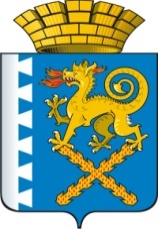 ГЛАВА НОВОЛЯЛИНСКОГО ГОРОДСКОГО ОКРУГА   П О С Т А Н О В Л Е Н И Еот 26.06.2017  № 568г. Новая ЛяляОб утверждении перечня автомобильных дорог общего пользования местного значения, объектов улично-дорожной сети,  подлежащих ремонту в 2017 году 	Руководствуясь Федеральным законом от 06.10.2003 № 131-ФЗ    «Об общих принципах организации местного самоуправления в Российской Федерации», в соответствии с постановлением Правительства Свердловской области от 08.06.2017 № 410-ПП «О внесении изменений в распределение иных межбюджетных трансфертов из областного бюджета местным бюджетам, предоставление которых предусмотрено государственной программой Свердловской области «Развитие транспорта, дорожного хозяйства, связи и информационных технологий Свердловской области до 2024 года», между муниципальными образованиями, расположенными на территории Свердловской области, в 2017 году на строительство, реконструкцию, капитальный ремонт, ремонт автомобильных дорог общего пользования местного значения в рамках подпрограммы «Развитие и обеспечение сохранности сети автомобильных дорог                              на территории Свердловской области», утверждённое постановлением Правительства Свердловской области от 27.04.2017 № 298-ПП, Уставом Новолялинского городского округа,ПОСТАНОВЛЯЮ:          1.Утвердить перечень автомобильных дорог общего пользования местного значения, объектов улично-дорожной сети, подлежащих ремонту в  2017 году (прилагается).         2.Настоящее постановление опубликовать в «Муниципальном вестнике Новолялинского городского округа», разместить на официальном сайте администрации Новолялинского городского округа.3.Контроль исполнения настоящего постановления возложить                          на заместителя	главы администрации Новолялинского городского округа               по вопросам ЖКХ, транспорта, строительства и связи  К.К. Лесникова. Глава округа                                                                                          С.А. БондаренкоПриложение к постановлениюГлавы Новолялинского городского округа                                                                                                   № 568 от 26.06.2017 годаПеречень автомобильных дорог общего пользования местного значения,  объектов улично-дорожной сети,  подлежащих ремонту в 2017 годуN п/пНаименование населенного пунктаНаименование объектаМощностьМощностьСтоимость в ценах соответствующих лет (рублей)Стоимость в ценах соответствующих лет (рублей)Стоимость в ценах соответствующих лет (рублей)N п/пНаименование населенного пунктаНаименование объектаN п/пНаименование населенного пунктаНаименование объектакв. мп. мвсегов том числев том числеN п/пНаименование населенного пунктаНаименование объектакв. мп. мвсегообластной бюджетместный бюджет123456781г. Новая ЛяляРемонт участка автомобильной дороги общего пользования местного значения по ул. Гагарина ( от перекрестка с ул.Розы Люксембург до ул.Ленина)  в  г. Новая Ляля21163532472,8392349,197123,6422г. Новая ЛяляРемонт участка автомобильной дороги общего пользования местного значения от ул. Советская (жилой дом № 19) до Гаванского моста          в  г. Новая Ляля46878494,943470,19524,7483г. Новая ЛяляРемонт участка автомобильной дороги общего пользования местного значения по ул. Островского                        в  г. Новая Ляля37566266101,9225726,518375,4044п.  ЛобваРемонт участка автомобильной дороги общего пользования местного значения по ул. Кузнецова до перекрестка с ул.Химиков (д.1)            в  п. Лобва11141861180,2091121,19859,0115п.  ЛобваРемонт участка автомобильной дороги общего пользования местного значения  по ул. Серова (от перекрёстка               с ул. Христофорова до перекрёстка                        с ул. Труда) в п. Лобва22773802406,1272285,82120,3076п.  ЛобваРемонт участка автомобильной дороги общего пользования местного значения  по ул. Чехова (от жилого дома  № 82 до перекрёстка ул. Чехова с ул. Строителей),  ул. Строителей           (от перекрестка                      ул. Строителей                         с ул. Чехова) в п. Лобва29804973207,4453047,072160,373